                                                                               ГЛАГОЛСКА ВРЕМЕНА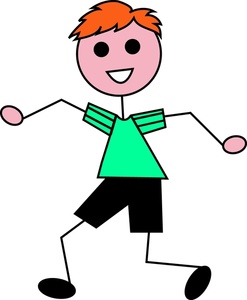 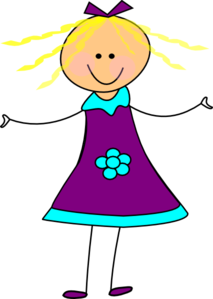 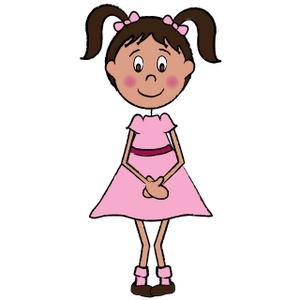 Глаголи су речи које означавају радњу, стање и збивање. Та радња могла се дешавати у прошлости, може се дешавати  у будућности, а може се дешавати и у тренутку говора.